RESULTADO – TOMADA DE PREÇON° 20221310TP31126HEMUO Instituto de Gestão e Humanização – IGH, entidade de direito privado e sem fins lucrativos,classificado como Organização Social, vem tornar público o resultado da Tomada de Preços, com afinalidade de adquirir bens, insumos e serviços para o HEMU - Hospital Estadual da Mulher, comendereço à Rua R-7, S/N, Setor Oeste, Goiânia, CEP: 74.125-090.Bionexo do Brasil LtdaRelatório emitido em 04/11/2022 16:56CompradorIGH - HEMU - Hospital Estadual da Mulher (11.858.570/0002-14)AV. PERIMETRAL, ESQUINA C/ RUA R7, SN - SETOR COIMBRA - GOIÂNIA, GO CEP: 74.530-020Relação de Itens (Confirmação)Pedido de Cotação : 247933719COTAÇÃO Nº 31126 - MATERIAL DE ESCRITÓRIO HEMU OUT/2022Frete PróprioObservações: *PAGAMENTO: Somente a prazo e por meio de depósito em conta PJ do fornecedor. *FRETE: Só serão aceitas propostas com frete CIF epara entrega no endereço: RUA R7 C/ AV PERIMETRAL, SETOR COIMBRA, Goiânia/GO CEP: 74.530-020, dia e horário especificado. *CERTIDÕES: AsCertidões Municipal, Estadual de Goiás, Federal, FGTS e Trabalhista devem estar regulares desde a data da emissão da proposta até a data dopagamento. *REGULAMENTO: O processo de compras obedecerá ao Regulamento de Compras do IGH, prevalecendo este em relação a estes termosem caso de divergência.Tipo de Cotação: Cotação NormalFornecedor : Todos os FornecedoresData de Confirmação : TodasFaturamentoMínimoPrazo deEntregaValidade daPropostaCondições dePagamentoFornecedorFrete ObservaçõesF A PEREIRA EIRELIAPARECIDA DE GOIÂNIA - GOMega DistribuiÃ§Ã£o e RepresentaÃ§Ã£o -(62) 329525405 dias apósconfirmação1R$ 150,000022/10/202230 ddlCIFnullvendas.mega04@gmail.comMais informaçõesProgramaçãode EntregaPreçoUnitário FábricaPreçoValorTotalProdutoCódigoFabricanteEmbalagem Fornecedor Comentário JustificativaRent(%) QuantidadeUsuárioCAIXACAIXAORGANIZADORACOM TAMPA ETRAVA 20LITROS 48,7 CMCOMPRIMENTO33,1 CM DELARGURA 19,6CM DE ALTURAREF: SR931ORGANIZADORATRANSPARENTEDE 20 LITROSCOM TAMPA EMPROLIPROPILENOMEDIDA 48,7 CMCOMPRIMENTO3,1 CM DELARGURA DE9,6 CM DEALTURARosana DeOliveiraMouraF A PEREIRAEIRELIR$R$R$540,0000149863-1SANREMO-20 Unidade27,0000 0,000025/10/202216:463SANREMO -SANREMO -SANREMO1CAIXA PLASTICATRANSPARENTECOM TAMPA ETRAVA 42Rosana DeOliveiraMouraCAIXAORGANIZADORATRANSPARENTEDE 40 LITROSF A PEREIRAEIRELIR$R$R$249865-1SANREMO-20 UnidadeLITROS69,0000 0,00001.380,0000SANREMO -SANREMO -SANREMO25/10/202216:46TotalParcial:R$40.00.01.920,0000Total de Itens da Cotação: 2Total de Itens Impressos: 2TotalGeral:R$41.920,0000Clique aqui para geração de relatório completo com quebra de página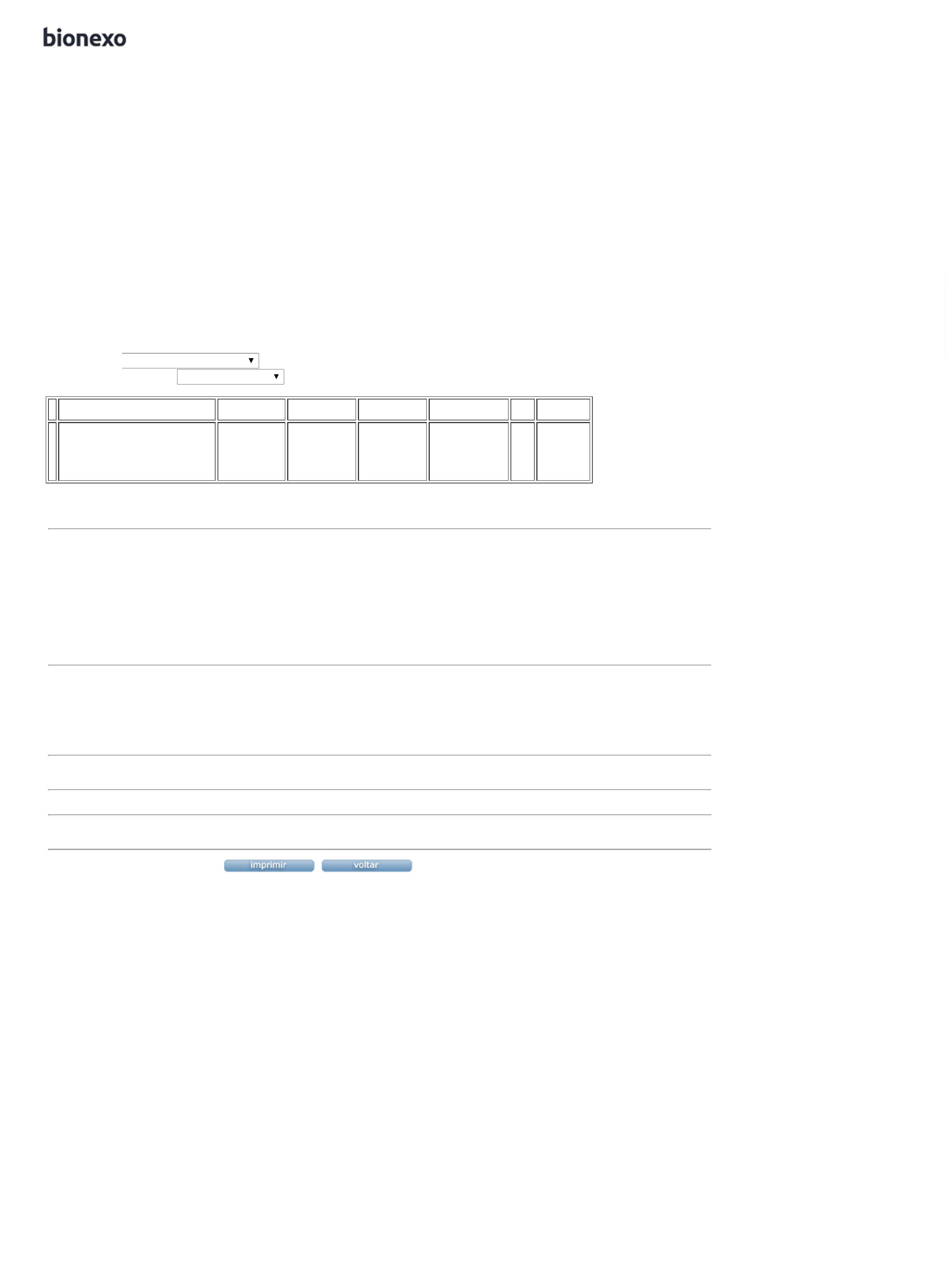 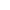 